Drugi dan se je zaključil z zabavo – pižama parti.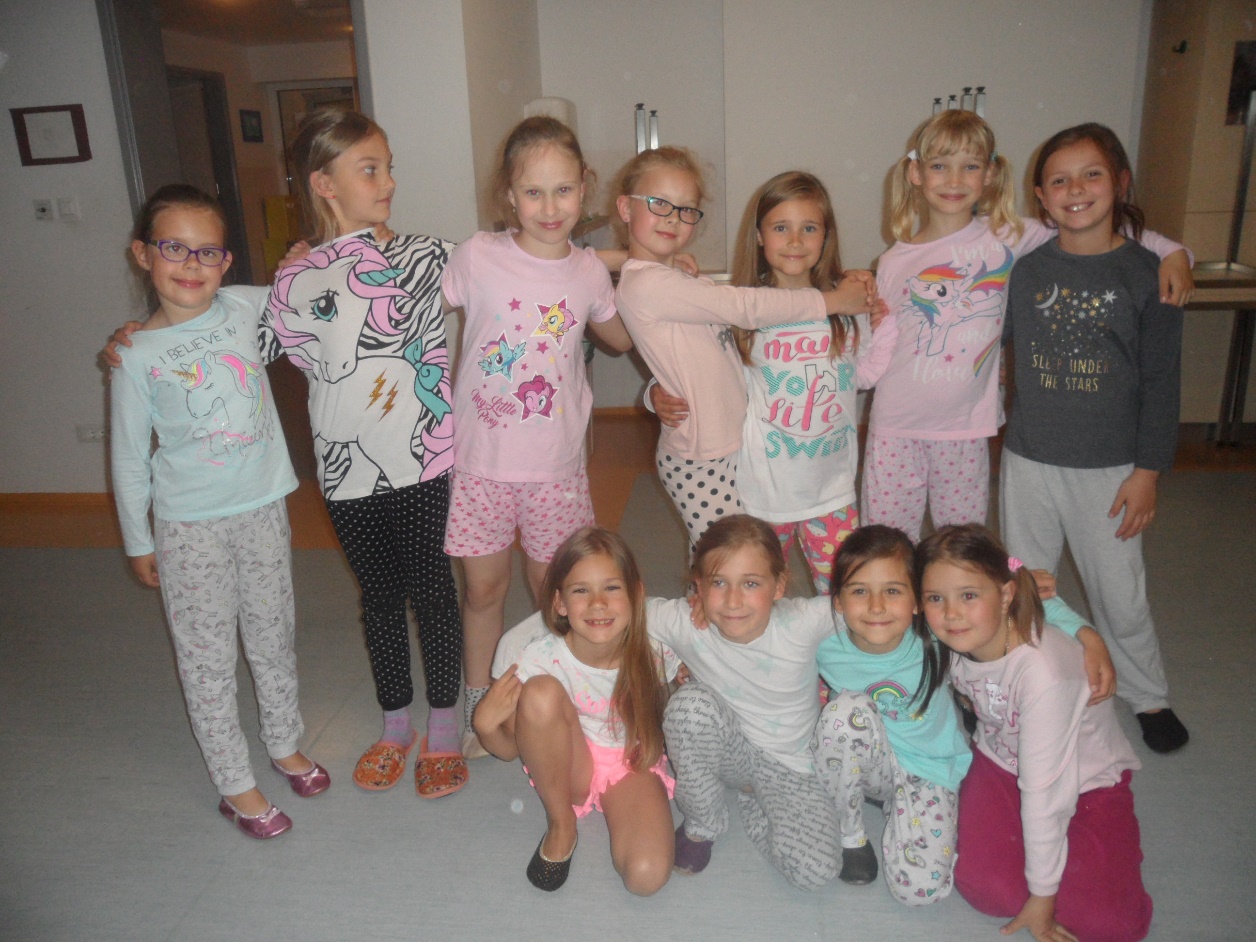 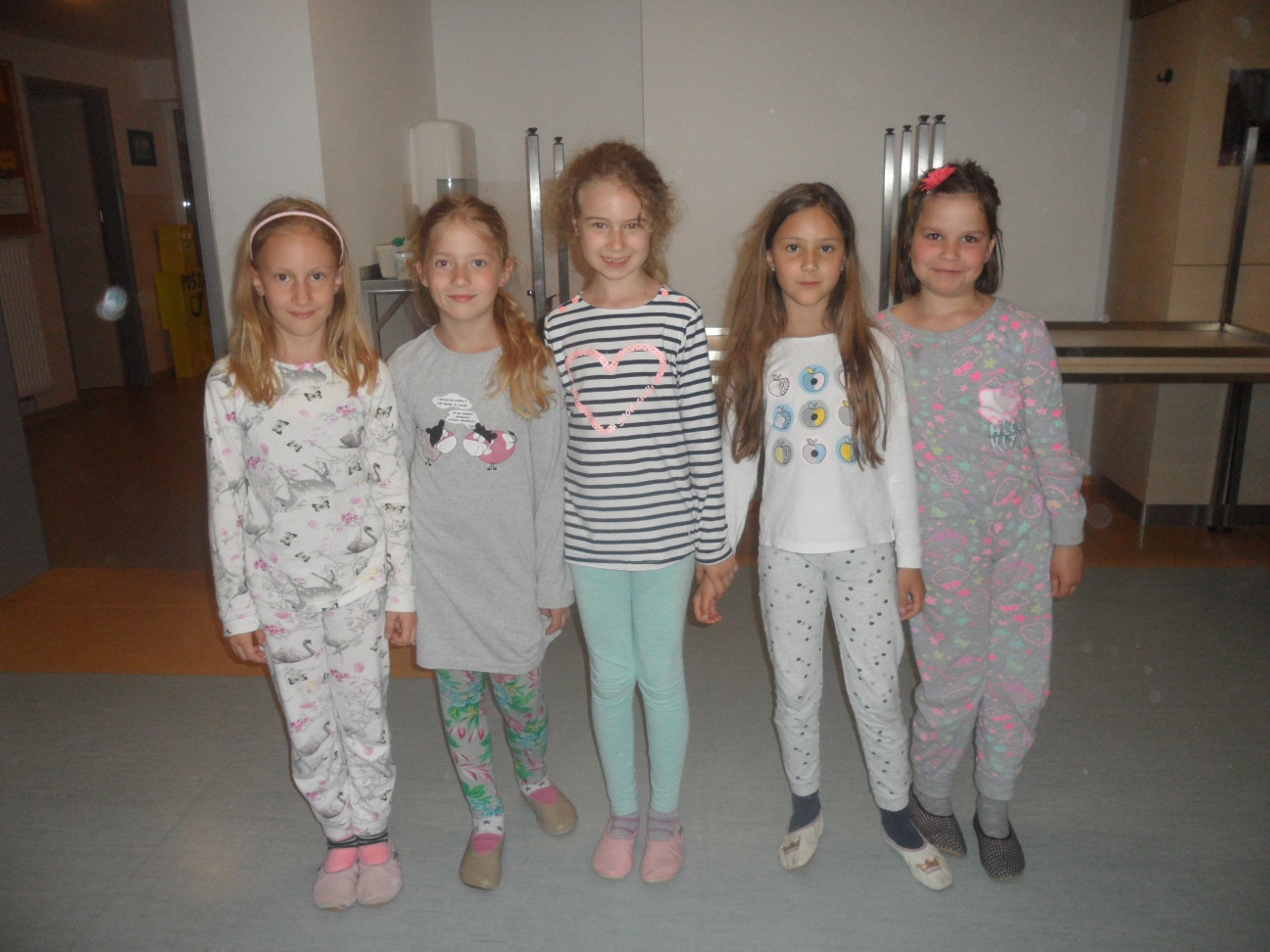 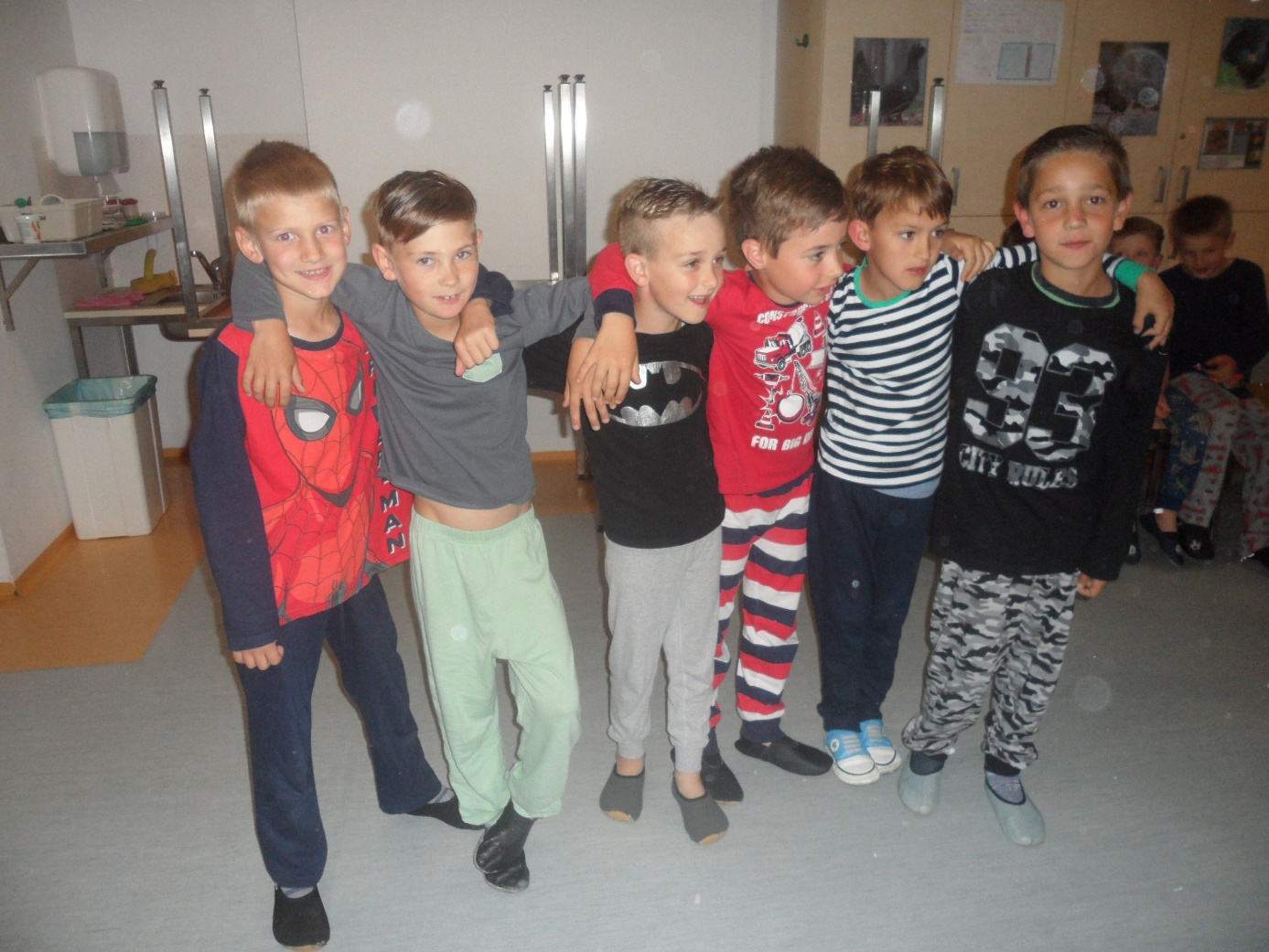 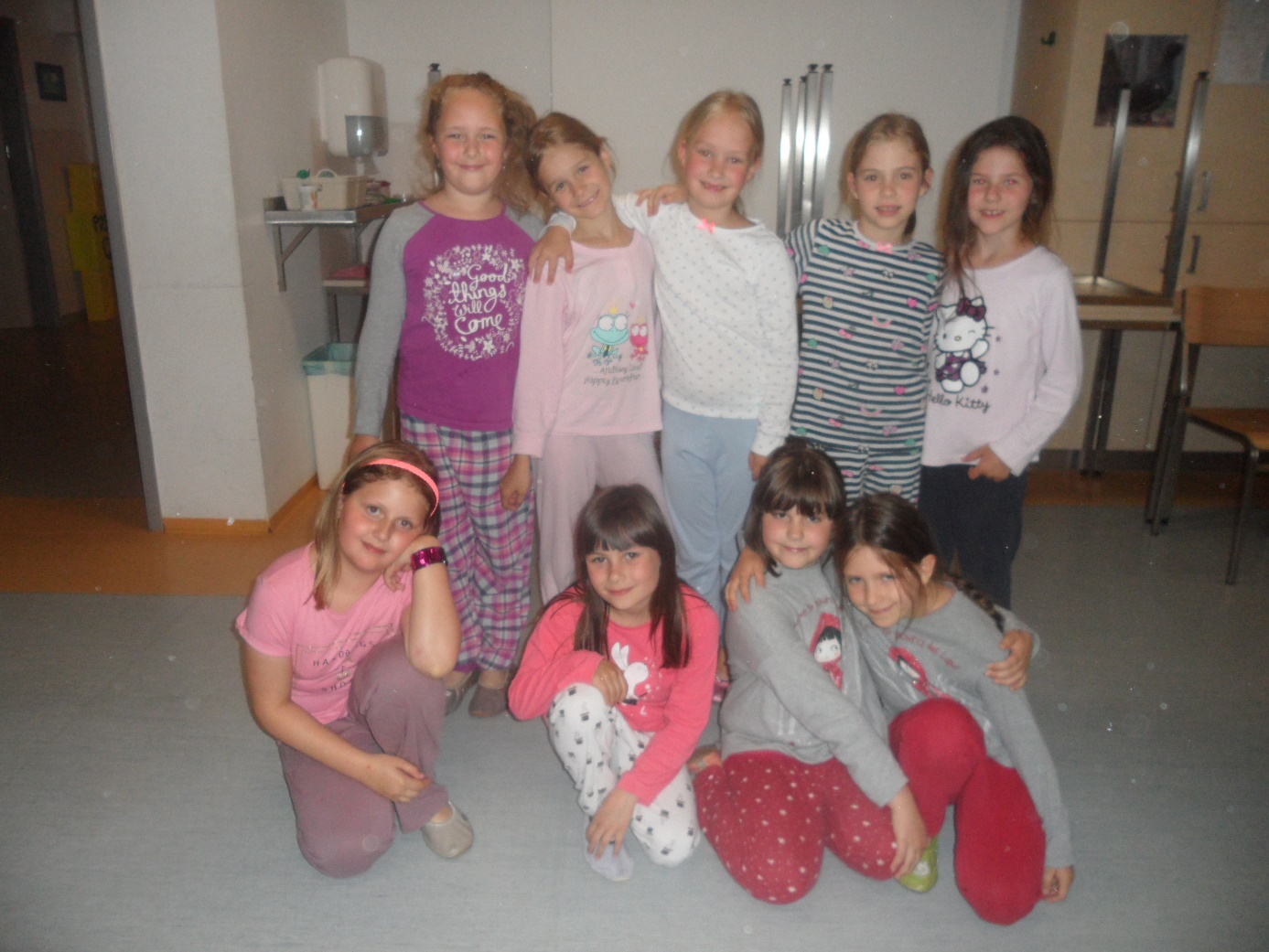 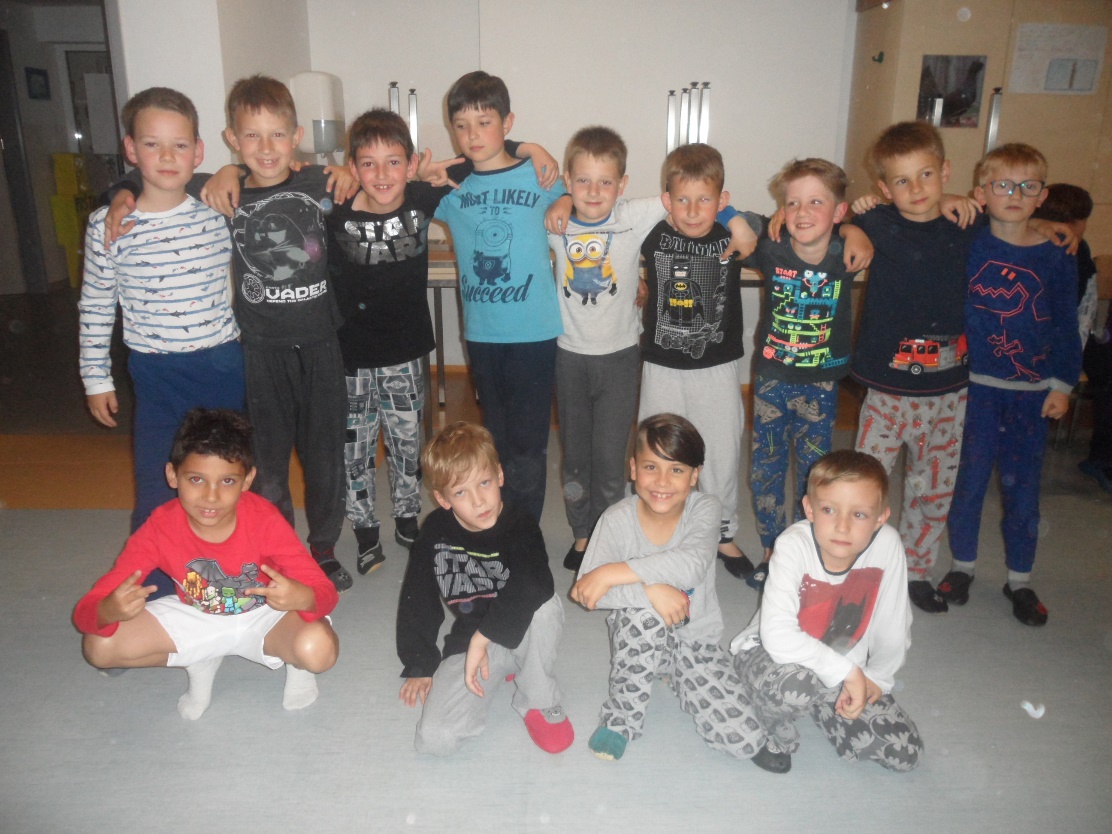 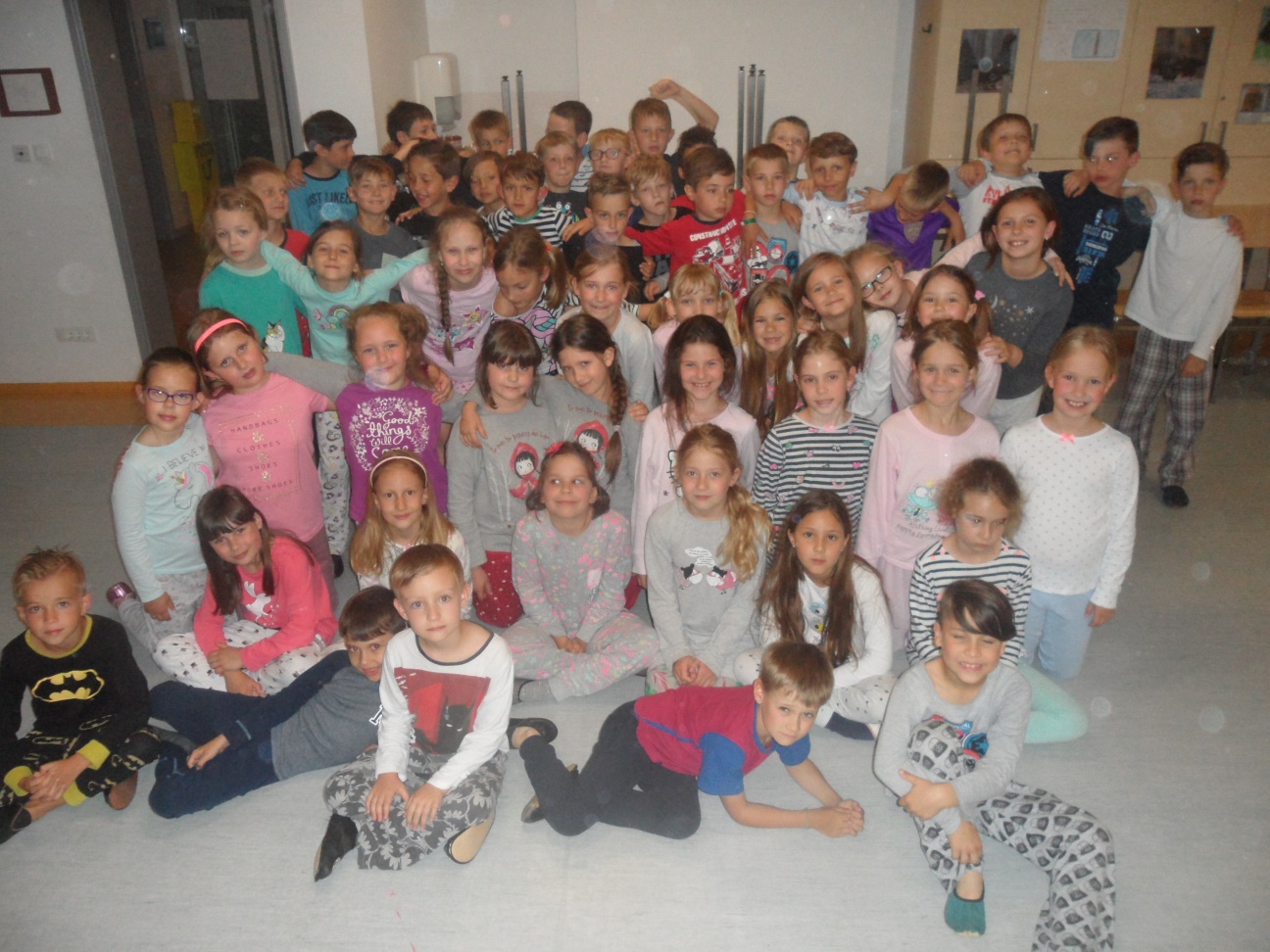 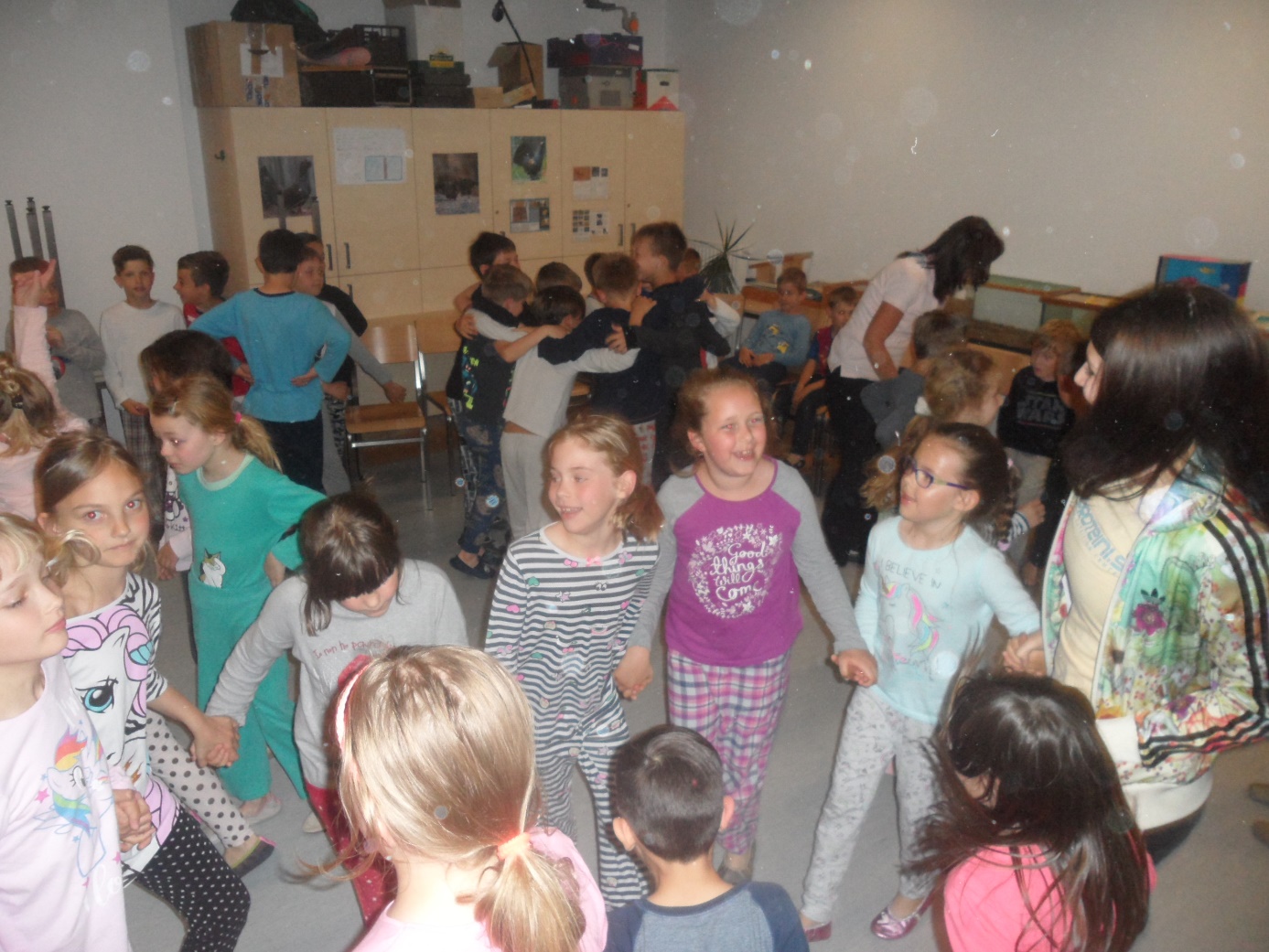 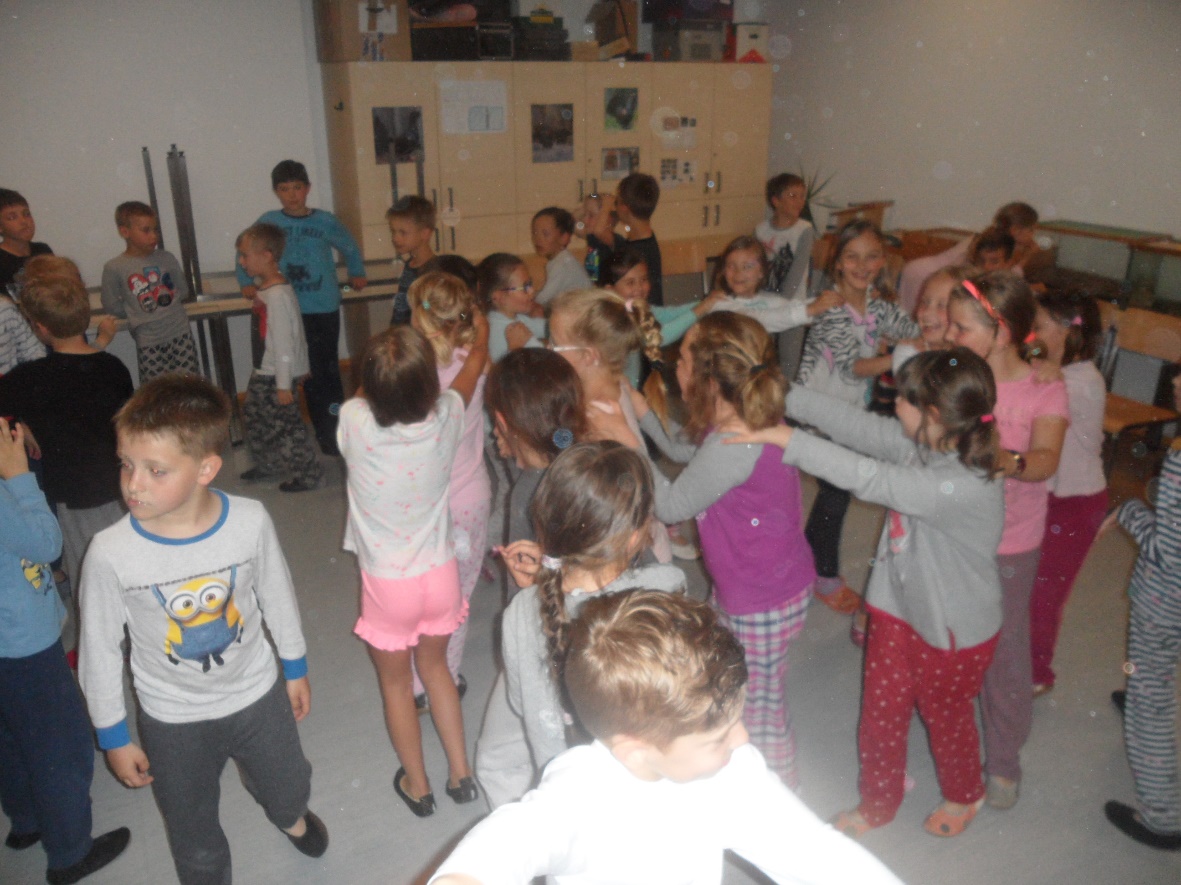 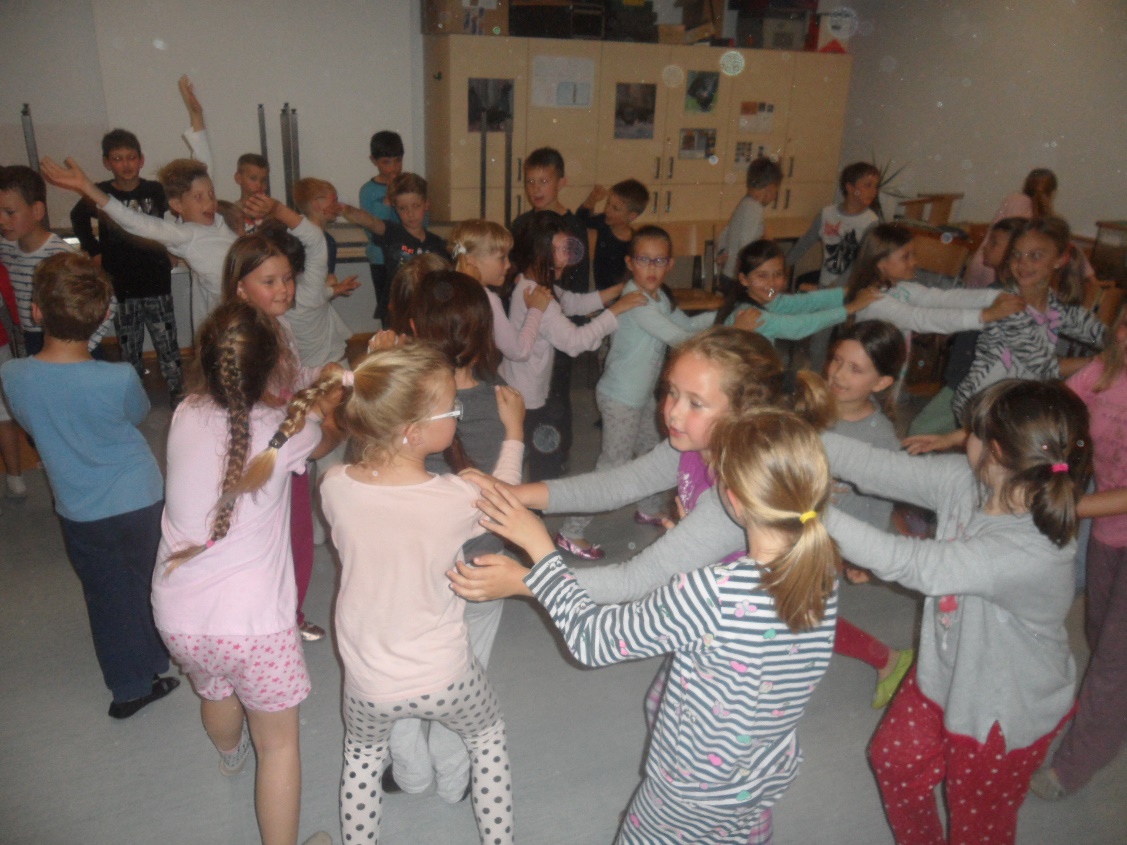 Tretji dan smo odšli do meje z Avstrijo: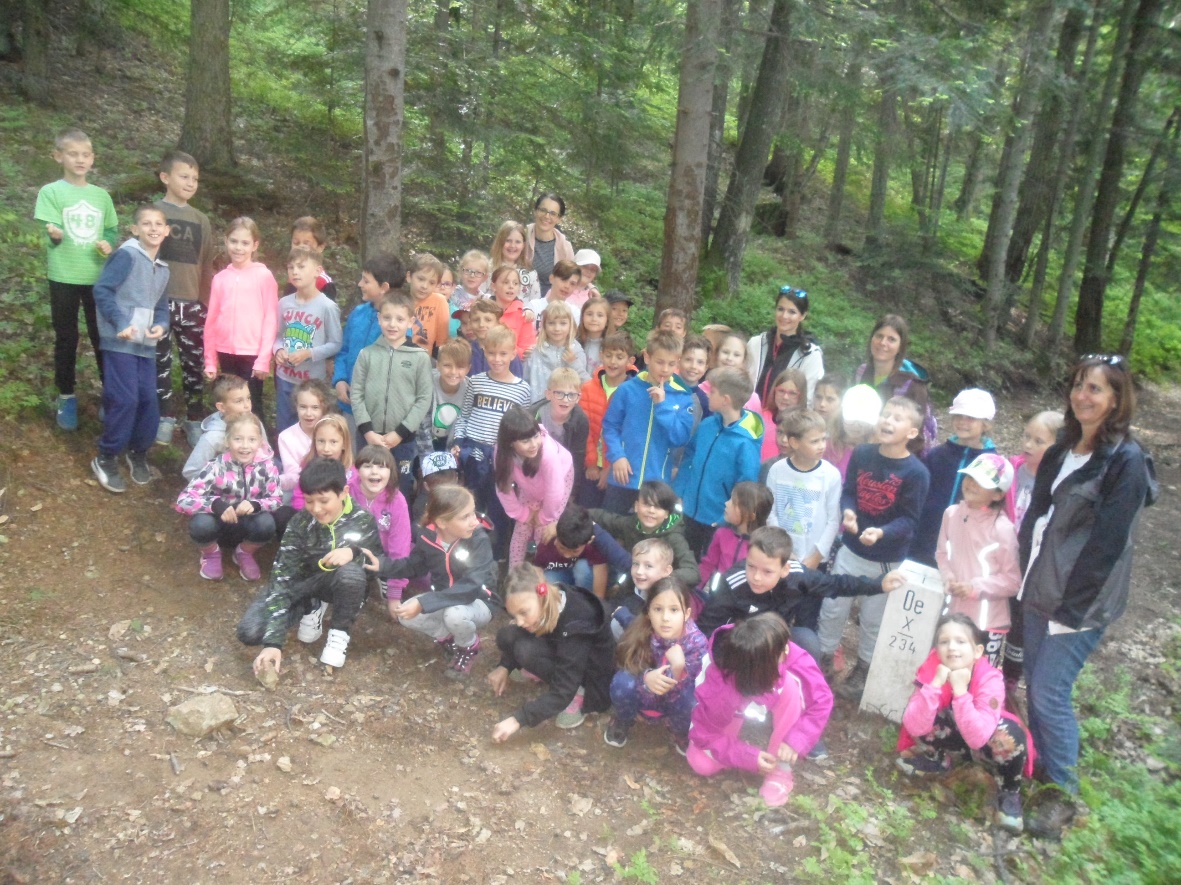 Priznanja za najlepše urejene sobe: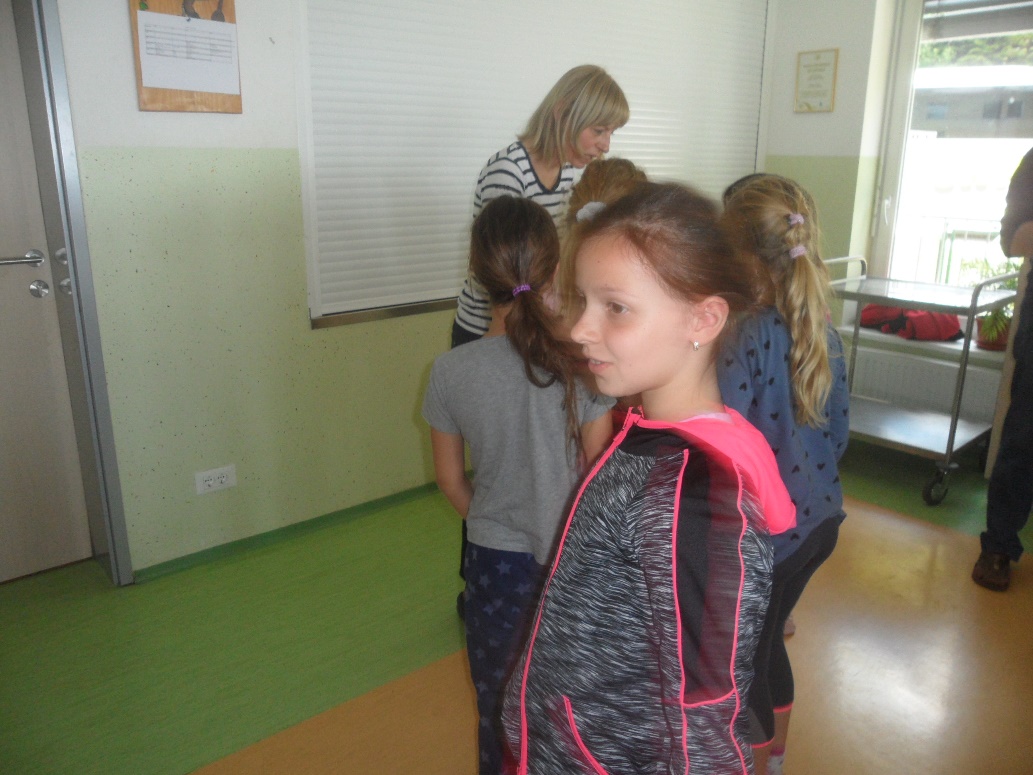 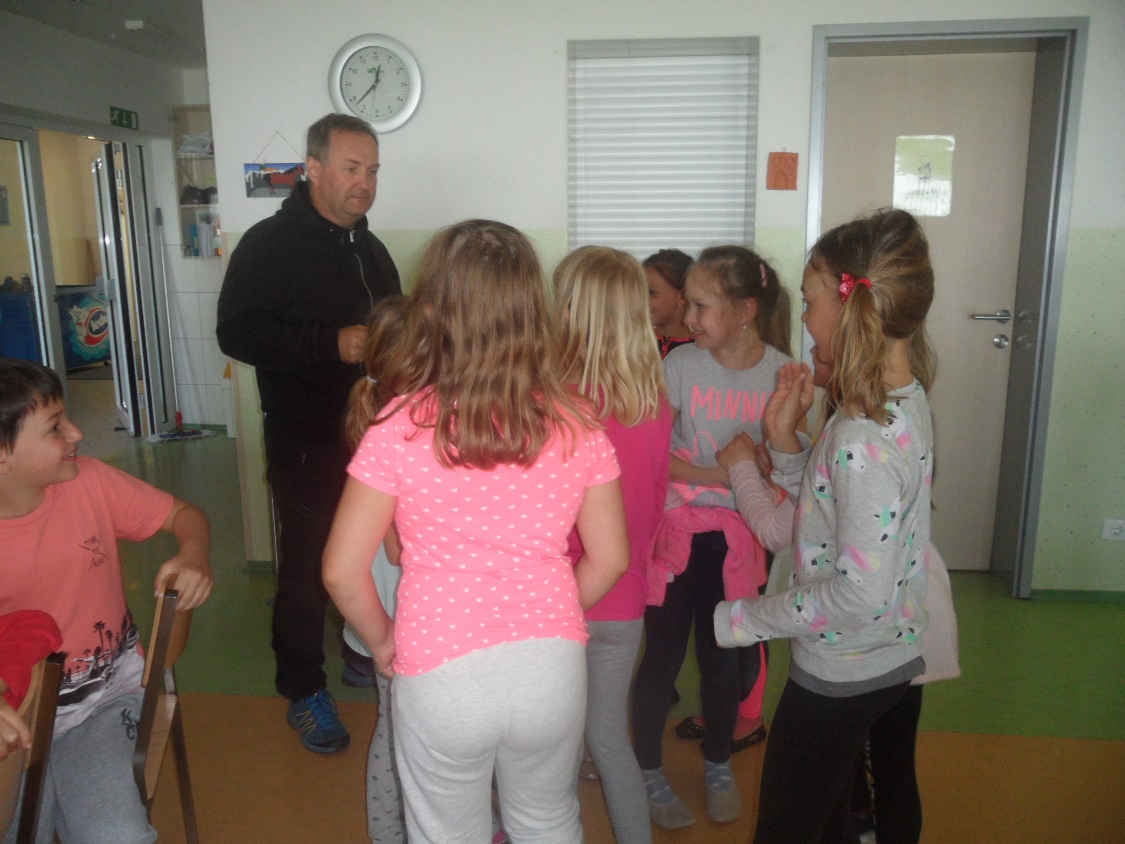 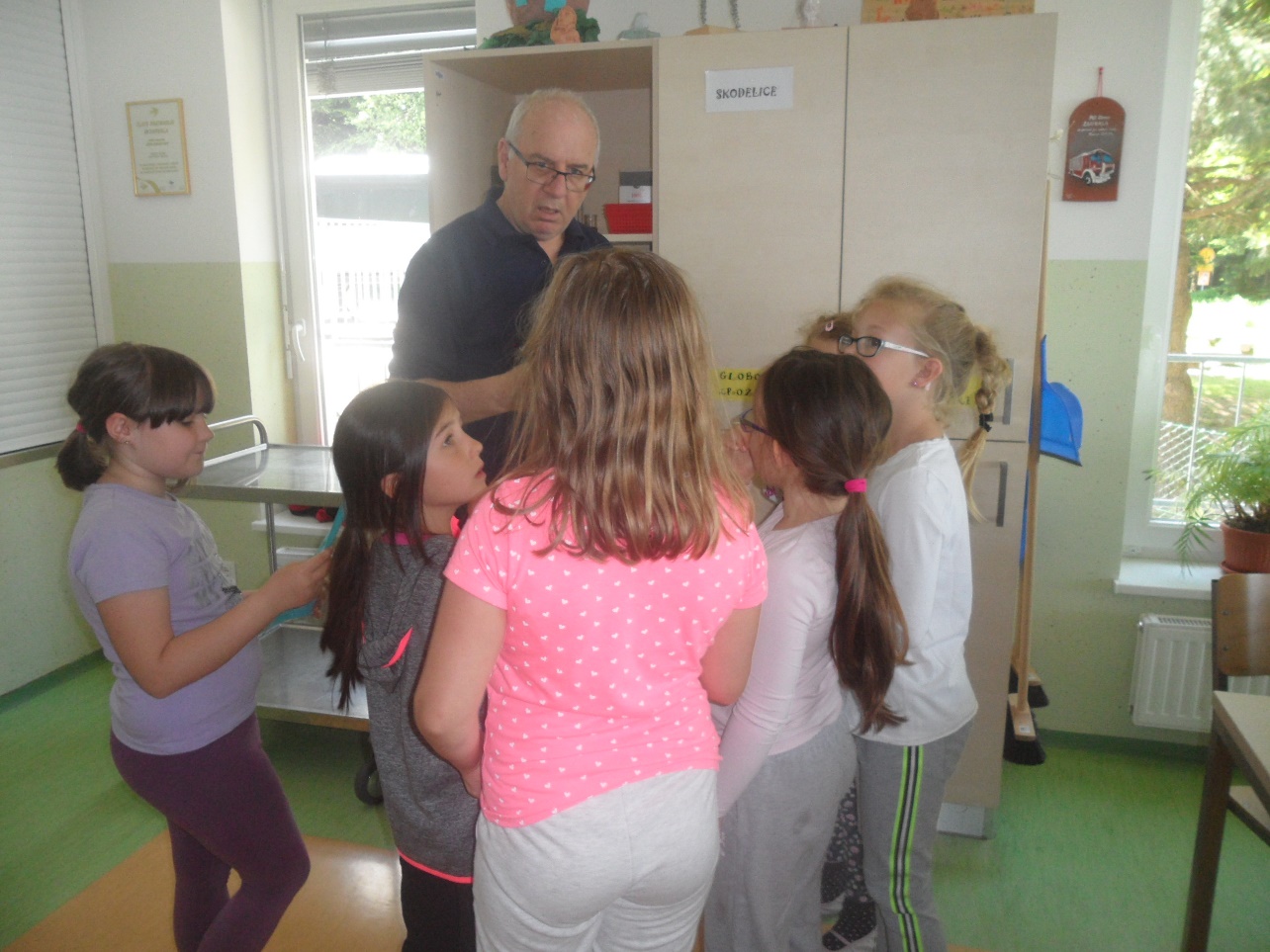 Imeli smo se lepo, nepozabno. Ponosni smo na naše učence. Naredili so še en, pomemben korak na poti k samostojnosti.